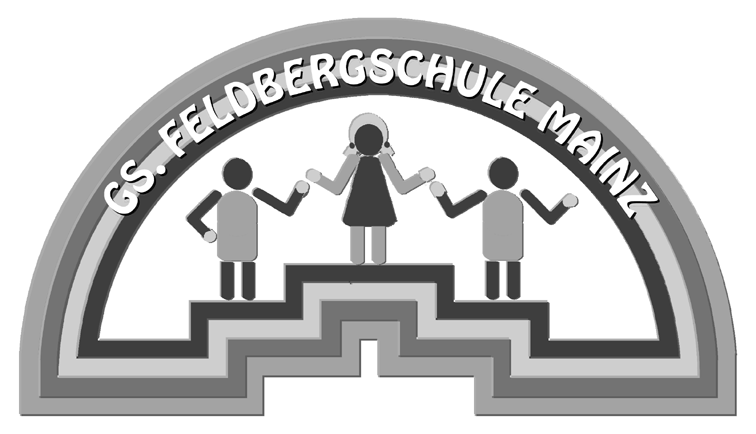 Antrag auf MitgliedschaftName:		……………………………………………		Vorname:	…………………………………………Adresse:	……………………………………………		…………………………………………………………Telefon:	……………………………………………		E-Mail:	…………………………………………Hiermit beantrage ich die Mitgliedschaft im Förderverein der Grundschule Feldbergschule Mainz e.V.Die Mitgliedschaft kann immer nur bis zum 30.11. eines Jahres zum Ablauf des Jahres gekündigt werden, im laufenden Jahr und zum Schuljahresende ist keine Kündigung möglich.Ort/Datum						Unterschrift	EinzugsermächtigungName:		……………………………………………		Vorname:	…………………………………………Ich erkläre mich damit einverstanden, dass der Förderverein der Grundschule Feldbergschule Mainz e.V. bis auf Widerruf meinen Jahresbeitrag für die Mitgliedschaft in Höhe von [ ] 15,00 Euro[ ] 25,00 Euro[ ] __________ Eurovon meinem folgenden Konto abbucht:Bank:	……………………………………………IBAN:	…………………………………………….BIC:	……………………………………………Ort/Datum						Unterschrift                                                                                                                                                                                                                                                                                 